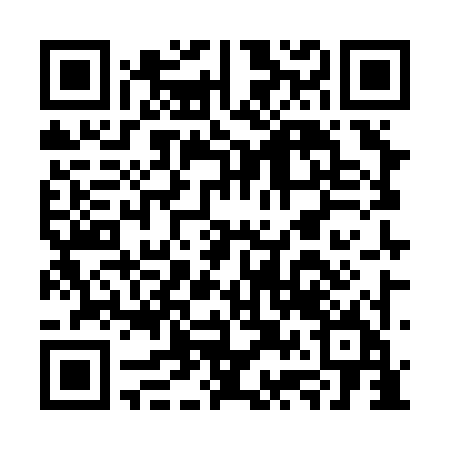 Prayer times for Char Sutherland, BangladeshMon 1 Apr 2024 - Tue 30 Apr 2024High Latitude Method: NonePrayer Calculation Method: University of Islamic SciencesAsar Calculation Method: ShafiPrayer times provided by https://www.salahtimes.comDateDayFajrSunriseDhuhrAsrMaghribIsha1Mon4:325:4812:003:286:127:292Tue4:315:4712:003:286:137:293Wed4:305:4612:003:276:137:304Thu4:295:4511:593:276:147:305Fri4:285:4411:593:276:147:316Sat4:275:4311:593:276:147:317Sun4:265:4311:593:266:157:328Mon4:255:4211:583:266:157:329Tue4:235:4111:583:266:167:3310Wed4:225:4011:583:266:167:3311Thu4:215:3911:573:256:177:3412Fri4:205:3811:573:256:177:3513Sat4:195:3711:573:256:177:3514Sun4:185:3611:573:256:187:3615Mon4:175:3511:563:246:187:3616Tue4:165:3411:563:246:197:3717Wed4:155:3311:563:246:197:3718Thu4:145:3211:563:236:197:3819Fri4:135:3211:563:236:207:3920Sat4:125:3111:553:236:207:3921Sun4:115:3011:553:236:217:4022Mon4:105:2911:553:226:217:4023Tue4:095:2811:553:226:227:4124Wed4:085:2711:553:226:227:4225Thu4:075:2711:543:216:237:4226Fri4:065:2611:543:216:237:4327Sat4:055:2511:543:216:237:4428Sun4:045:2411:543:216:247:4429Mon4:035:2411:543:206:247:4530Tue4:025:2311:543:206:257:46